  Libera   Инструкция по        применению 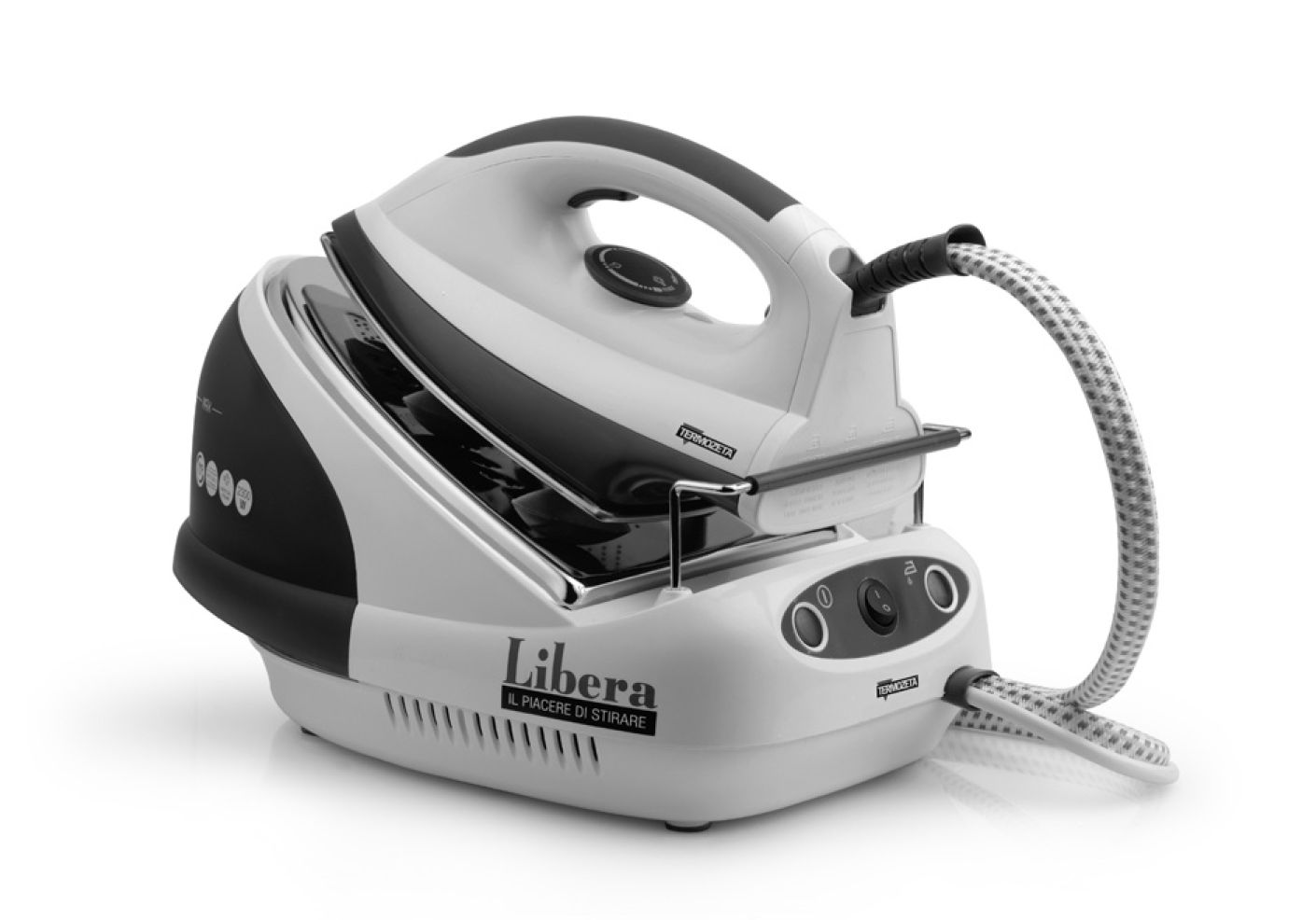 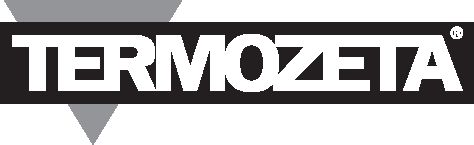 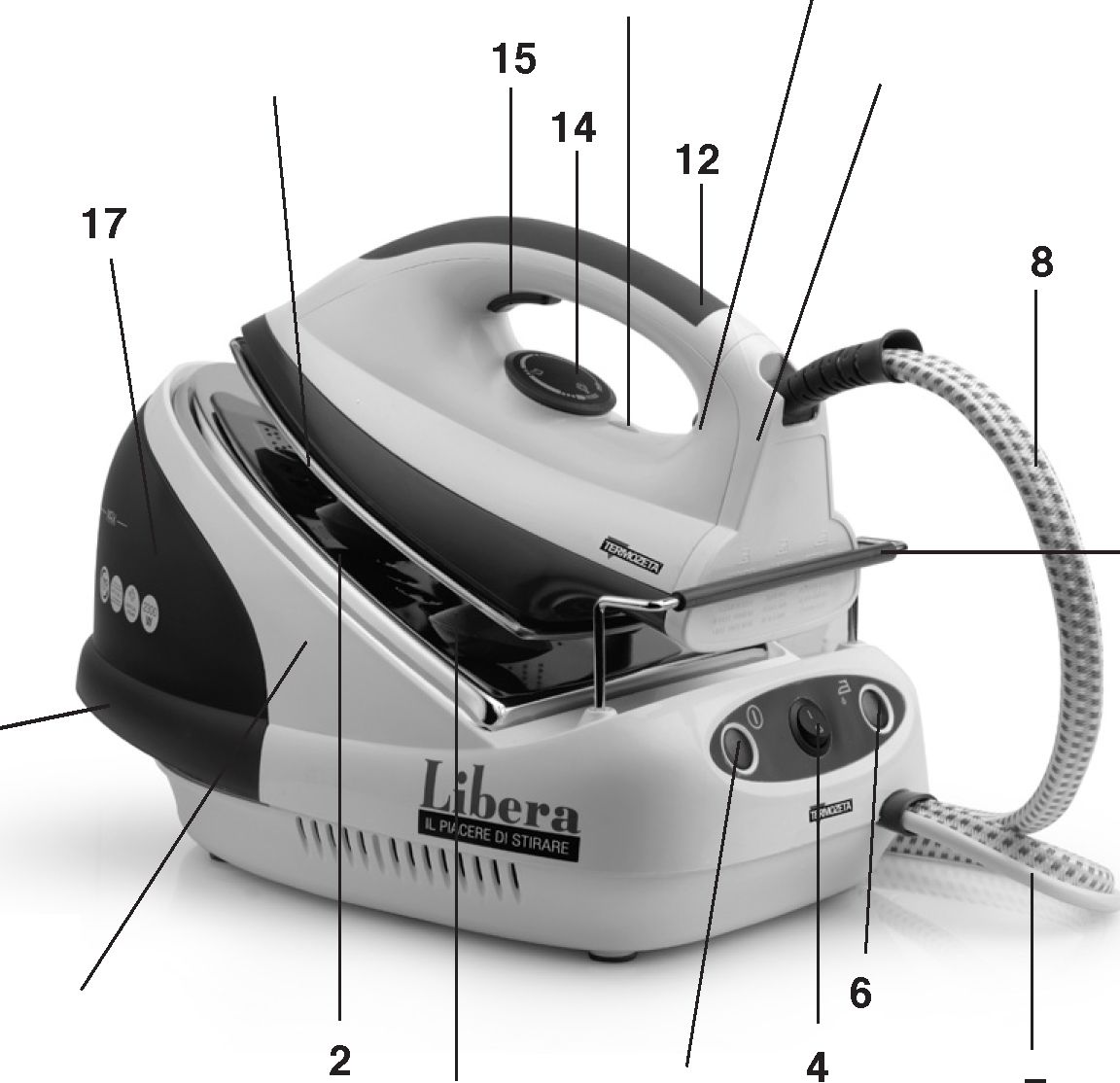 ОПИСАНИЕКорпус парогенератораПодставка под утюгТермостойкая нексользящая проставкаКнопка включения, выключенияКрасный индикатор, работаИндикатор готовности параКабель питанияШланг, соединяющий утюг-бойлерУпор для утюгаУтюгИндикатор нагрева утюгаРучкаИндикатор регулятор температурыРегулятор температурыКлавиша подача параПодошива утюгаБак для водыФильтр от накипиРычаг освобождения емкостиПрочитайте  настоящее руководство, так как оно предоставляет важные рекомендации и указания по технике безопасности, использования и техническое обслуживание вашего  прибора и тщательного хранения  для дальнейшего использования.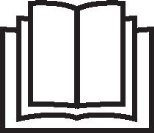 • После удаления упаковки убедитесь в целостности устройства. В случае сомнений не используйте его и обратитесь в сервисный центр.• Электрическая безопасность этого оборудования и обеспечивается только тогда, когда электросеть  правильно подключена  к эффективной системы заземления в соответствии с действующим стандартам по электрической безопасности. TERMOZETA не может быть привлечен к ответственности за ущерб, причиненный из-за отсутствия заземления электроустановок.• Не рекомендуется использовать переходники, тройники и удлинители. В случае, если требуется использовать только устройства сертифицированы и соответствуют стандартам безопасности убедитесь, что они совместимы мощности прибора.• Любой установки, не соответствует тому, что иное может поставить под угрозу вашу безопасность и сделает гарантию недействительной.•  Прибор предназначен только для домашнего использования и для глажки тканей	•   В целях безопасности, нужно обратить внимание на:-  не используйте прибор, босиком и с руками или ногами  мокрыми -не используйте прибор вне домашней обстановке-не подвергайте устройство воздействию атмосферных воздействий (солнце, дождь и т.д.)-не, никогда не тяните за кабель питания от розетки- не оставляйте оборудования, подключенное к  электрической сети без присмотра-не погружайте прибор в воду или в другие жидкости•  В случае поломки или неправильной работы прибора, выключите его и не   включайте. Для возможного ремонта обратитесь в авторизованный сервисный центр от TERMOZETA   •В течение всего их жизненного цикла, чтобы не вывести из строя, устройство отключайтe кабель питания после отключения прибора  от розетки. Для утилизации соблюдать правила, действующие в вашей стране.• TERMOZETA не может быть привлечен к ответственности за ущерб людям, животным или имуществу, причиненный неправильной установки или в результате неправильного использования, ошибочным или необоснованным.• Устройство должно быть использован и опираясь на устойчивой поверхности.•Не используйте устройство, если случайно уронили, при наличии видимых повреждений и если теряет воду.•Всегда держите прибор  в недоступном месте  для детей с возраста 8 лет, когда прибор подключен  к электросети, так и во время охлаждения после использования.Инструкция по эксплуатации ВЫБОР ТЕМПЕРАТУРЫ УТЮГАВ зависимости от типа ткани вы должны регулировать температуру  утюга поворотом регулятора (14). Температура  стоит   та , что совмещена  с   индикаторе (13). Глажка на  высокой  температуре с  паром (хлопок, лен)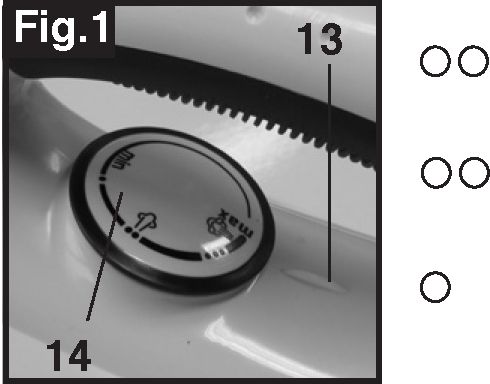 Глажка с  паром  (шерсть, шелк)Глажка на низких температурах(без пара)  (синтетических волокон)НАПОЛНЕНИЕ  ВОДОЙ БАК (17) Снимите бак  для воды (17) от бойлера (1) потянув за специальный рычаг держателя (19).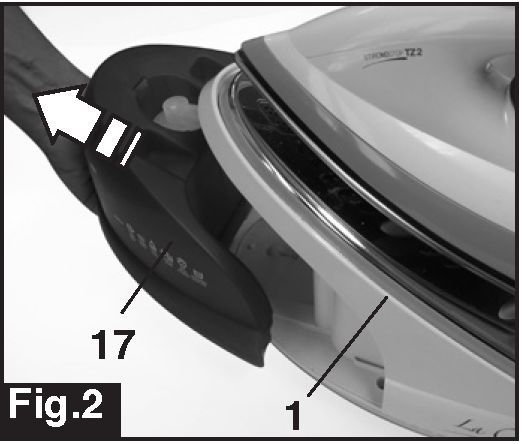 Выдвиньте  фильтр от накипи (18) и заполнить бак (17) через отверстие водой. При первом использовании, промыть бак, чтобы удалить остатки обработки.Заполните резервуар (17) исключительно водой без превышения максимального уровня указанного отметкой МАКС.Никогда не следует добавлять моющие средства, химические  добавки.Установите фильтр от накипи (18) в специально отведенное для него место и переместите бак (17) в устройство убедившись в  правильности установки  в  бойлер (1)Подготовка • Устанавливайте устройство на горизонтальную поверхность.• Положите утюг на основании (2) на корпусе парогенератора  (1).• Заполнить резервуар для воды (17), как указано в предыдущем пункте.• Расправьте  во всю  длину кабель питания (7) и вставьте вилку в розетку.• Для включения устройства, нажмите кнопку (4) установив  на положении вкл. (I).• Загорается красный индикатор, указывая, что котел нагревается, и ТОЛЬКО КОГДА ЗАГОРАЕТСЯ СИНИЙ ИНДИКАТОР НА  ПРИБОРЕ.ПРИБОР  ГОТОВ ДЛЯ ГЛАЖЕНИЯ С ПАРОМ             Поверните ручку регулятора температуры (14) утюг о местоположении для глажения с паром.           Индикатор (11) на  утюге загорается, и гаснит  через несколько минут, при достижении заданной температуры.       Во время работы, индикатор утюга  (11) загорается и гаснет, указывая, что     температура утюга и держится под контролем.При             При использовании шланг подачи  пара  (8), подошива  (16) утюга и подставки  (2) на корпусе котла становятся  очень горячими. Не прикасайтесь к ним, чтобы избежать ожогов.- При первом использовании, и каждый раз, когда устройство будет введено в эксплуатацию,  перед нажатием кнопки подача пара (15) на утюге будет  шум и вибрация: что  совершенно нормально и связано с внутренним насосом. Шум исчезает  через несколько секунд.Вы можете начать гладить ткани самые деликатные , которые требуют температуру более низкую, а затем перейти к тканям более устойчивым, требующих высокой температуры          Для получения подачи пара, нажмите клавишу (15) на утюг. Когда вы отпустите кнопку, струи пара прекращается постепенно.         Во время перерывов в глажки , положите  утюг на основе опоры (2) на корпусе котла.   При  первой подачи пара, вы можете наблюдать  несколько капель воды из подошивы (16); что  совершенно нормально и связано с конденсатом, который может формировать внутри шланга , соединения утюга и котла (8). Это явление исчезает  с подачи пара далее. Поэтому мы рекомендуем вам не направить первую  струю пара на ткань. Для выключения  устройство, нажмите кнопку (4) поставив  на положение 0• Отсоедините вилку шнура питания от розетки.• Положите утюг на основании (2) и подождите, пока устройство остынет, прежде чем убрать его.• Опорожните резервуар для воды (17) и храните устройство в надежном месте, недоступном для детей месте.• Не оборачивайте кабель питания (7) вокруг парогенератора Вертикальная глажкаЧтобы освежить  одежду, сумки, шторы и т.д., и вы можете использовать утюг вертикально• Установите ручку регулировки температуры (14) в положение  МАКС.• Держать утюг вертикально на расстоянии 15-20 см от ткани.• Нажать кнопку (15), чтобы пошел  пар. ВАЖНО  Не используйте эту функцию,  для  тканей из искусственного волокна.  Поддерживайте  адекватное  расстояние между тканью и пластины железо, чтобы   избежать ожогов.  Не пытайтесь погладить одежду на  человеке : пар очень горячий и может привести к серьезным ожогам.ЗАМЕНА КАРТРИДЖА С СИСТЕМОЙ ЗАЩИТЫ ОТ НАКИПИУстр          Устройство картриджа  против известняка, который находится в емкости (17).Дляу        для увеличения устройство жизни, и необходимо заменить картридж от накипи, по крайней мере, один раз в год или каждые 6 месяцев, если вода  в вашем районе была особенно известняковая .Чт       Чтобы заменить ее, следуйте инструкциям ниже:•        Снимите резервуар (17) с  бойлера (1) (см. рис.2).•       Возьмите картридж от накипи (18)  потяните  вверх, чтобы снять его  (см. рис.3). Чтобы заменить ее, следуйте инструкциям ниже:•          это сделать снимите резервуар (17) от бойлера (1) (см. рис.2).ВНИМАНИЕ: картридж содержит небольшое количество воды, которое  может пролиться  Установите новый картридж от накипи в специально отведенное для него место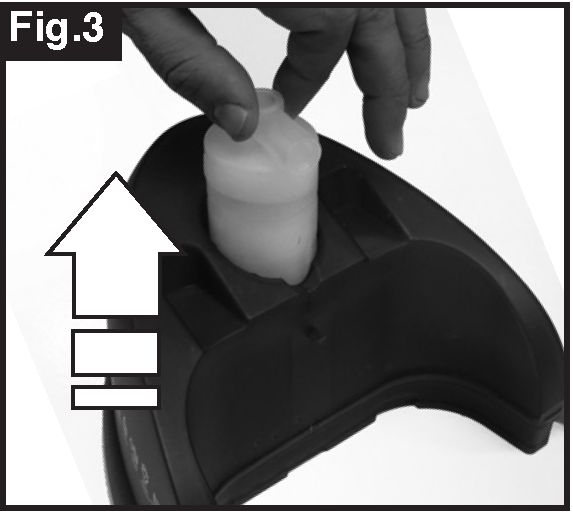 Пер       для  выполнением любой операции чистки отсоедините вилку шнура питания от розетки и подождите, пока устройство остынет полностью.Для          для   очистки алюминиевые пластины использовать обычную  влажную  губку  .гГарантийные обязательства на продукцию Termozeta  составляет один год со дня продажи. Адрес специализированного –сертифицированного  сервисного центрауказываются продавцами на гарантийных талонах  в местах приобретения товара.Для заметок